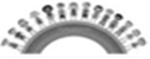 Муниципальное автономное дошкольное образованноеучреждение «Центр развития ребенка – детский сад № 371» г. ПермиМетодическая разработкаДидактическая игра«Стирка»(предназначена для раннего дошкольного возраста)                                                             Составила: Кондакова Елена Сергеевнавоспитатель первой квалификационной категорииПермь 2022 г.Дидактическая игра «Стирка»Младший дошкольный возрастЦель: познакомить детей с бытовой техникой (стиральная машина), с ее предназначением. И с оборудованием для сушки белья.                                                                               Задачи:Обучающие: -Закрепить знания детей о предметах одежды.-Закреплять в активном словаре названия основных цветов.- Закреплять знания геометрических фигур круг, квадрат, треугольник.-Обогатить словарный запас-Закреплять умение выделять цвет, величину, как особое свойство предметов.-Формировать у детей правила пользования стиральной машиной и сушки.Развивающие: -Развивать цветовое восприятие. - Развивать логическое мышление                                                                                                                                                  - Развивать мелкую моторику рук. -Развивать у детей коммуникативные навыки к жизни и труду взрослых.Воспитательная:- Воспитывать внимательность, усидчивость, желание доиграть до конца.Оборудование: Одежа из картона из основных цветов. Макеты стиральных машин из основных цветов. Сушка для белья. Прищепки основных цветов. Формы (круг, квадрат, треугольник)Правила игры:Разложить одежду в стиральные машинки по цвету. Ребенок должен сопровождать и объяснять словами свои действия, какого цвета одежду и в какую машинку его положить стирать. Продолжение игры высушить одежду, ребенок подбирает одежду и прищепки одинокого цвета и развешивает на определенного цвета веревочки на сушку для белья. Пример: красные штаны вешаем на красную веревку и крепим красной прищепкой.Варианты игры:«Подбери по цвету»Ребенку предлагается ряд, состоящий из предметов одежды одинаковых по цвету. Ребенку нужно убрать лишний предмет, назовите его и объяснить свой выбор. Например: три желтых платья и одни желтые брюки. Три красных кофты и одна желтая.«Повесить выстиранное белье сушиться»Условие игры заключается в том, чтобы дети подобрали прищепку такого же цвета как одежда и повесить сушиться на веревку.Подбери заплаткуРебенок подбирает геометрическую фигуру по цвету и форме. Пример на платье красного цвета нужно подобрать круг, квадрат, треугольник красного цвета.